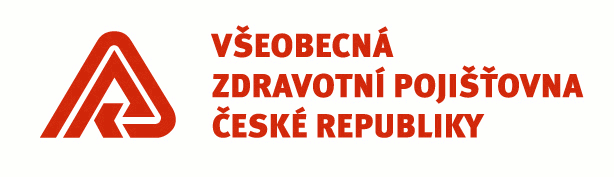 METADATA KE SMLOUVĚ NA ZÁKLADĚ VZSmlouva o díloNázev VZ:   Dodatek č. 2 ke Smlouvě o nájmu prostoru sloužícího podnikání ze dne 31. 1. 2018 Dodatek č. 2 ke Smlouvě o nájmu prostoru sloužícího podnikání ze dne 31. 1. 2018 Dodatek č. 2 ke Smlouvě o nájmu prostoru sloužícího podnikání ze dne 31. 1. 2018 Evidence VZP ČR:   Druh řízení: Evid. číslo VVZ:   Předmět VZ / Limit VZ:   neuvedenoZadávající útvar:   EO – Provozní oddělení RP BrnoEO – Provozní oddělení RP BrnoEO – Provozní oddělení RP BrnoMetadata podle § 5 odst. 5 Zákona
(podklad pro uveřejnění prostřednictvím registru smluv)Metadata podle § 5 odst. 5 Zákona
(podklad pro uveřejnění prostřednictvím registru smluv)Označení smlouvyDodatek č. 2 ke Smlouvě o nájmu prostoru sloužícího podnikání ze dne 31. 1. 2018 Identifikace smluvních stran [§ 5 odst. 5 písm. a) Zákona]1. Všeobecná zdravotní pojišťovna České republikyIČO: 411975182. Město JemniceIČO: 00289531Vymezení předmětu smlouvy[§ 5 odst. 5 písm. b) Zákona]Předmětem dodatku č. 2 je prodloužení nájemní smlouvy na dobu neurčitou a rozšíření otevírací doby při provozování kontaktního pracovištěCena, a pokud ji smlouva neobsahuje, hodnotu předmětu smlouvy, lze-li ji určit[§ 5 odst. 5 písm. c) Zákona]488,00 Kč včetně DPH měsíčně za nájemnéDatum uzavření smlouvy[§ 5 odst. 5 písm. d) Zákona]31. 1. 2018